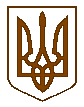  БУЧАНСЬКА     МІСЬКА      РАДАКИЇВСЬКОЇ ОБЛАСТІДВАДЦЯТА   СЕСІЯ   СЬОМОГО   СКЛИКАННЯР  І   Ш   Е   Н   Н   Я« 07 » листопада 2016 р.						№  821- 20 -VІІПро виконання комплексної міської програми підтримки сім’ї та забезпеченняправ дітей «Назустріч дітям» щодо оздоровлення та відпочинку дітей м. БучаЗаслухавши інформацію виконуючого обов’язки начальника служби у справах дітей та сім’ї, Меланченко А.В. про виконання комплексної міської програми підтримки сім’ї та забезпечення прав дітей «Назустріч дітям» щодо оздоровлення та відпочинку дітей м. Буча,  керуючись Законом України «Про оздоровлення та відпочинок дітей» та Законом України «Про місцеве самоврядування в Україні»,  міська рада ВИРІШИЛА:Інформацію про виконання  комплексної міської програми підтримки сім’ї та забезпечення прав дітей «Назустріч дітям», щодо оздоровлення та відпочинку дітей м. Буча, взяти до відома. (Додаток 1).Структурним підрозділам Бучанської міської ради: службі у справах дітей та сім’ї;відділу освіти;міській поліклініці;центру соціальних служб для сім'ї, дітей та молоді забезпечити ефективну підготовку та організацію проведення відпочинку і оздоровлення дітей у літній період 2017 року. Фінансовому управлінню Бучанської міської ради передбачити кошти на виконання   комплексної міської програми підтримки сім’ї та забезпечення прав дітей «Назустріч дітям».Контроль за виконанням даного рішення покласти на комісію з питань освіти, культури, молоді, спорту та гуманітарних питань. Головуючий на сесії,депутат ради									В.П.ОлексюкДодаток 1                                                                                                                                                                                          до рішення   20 сесії                                                                                                                VIІ скликання  Бучанської                                                                                                міської ради № 821                                                                                                                                                                                                                                                                         від «07» листопада 2016 р.Інформаціяпро виконання комплексної міської програми підтримки сім’ї та забезпечення прав дітей «Назустріч дітям» щодо оздоровлення та відпочинку дітей м. Буча          Цього року оздоровча  кампанія розширила межі відпочинку та оздоровлення дітей м. Буча. За кошти місцевого бюджету 331 дитина міста змогла побувати у різних куточках України (порівнюючи з 2015 роком – 198 дітей). Це – Волинська, Закарпатська Миколаївська та Херсонська області. З метою належної організації оздоровчої кампанії в місті, рішенням виконавчого комітету Бучанської міської ради від 19 квітня 2016 року №165, затверджено Положення про порядок відбору та направлення  дітей міста на оздоровлення та відпочинок до дитячих закладів у 2016 р. та створену міську координаційну групу з оздоровлення та відпочинку дітей міста у літній період 2016 року.           Для забезпечення організованого оздоровлення та відпочинку дітей Бучанською міською радою було виділено кошти,  у сумі 1 млн. 145 тис. грн. (2015 рік – 732,7 тис. грн.). Першочергово путівки надавалися дітям, що потребують соціальної уваги та підтримки:                                                      діти-сироти – 51 особа;                                                     діти-інваліди – 54 особи;                                                     діти загиблих учасників АТО – 5 осіб;                                                     діти учасників АТО – 59 осіб;                                                     діти з багатодітних сімей – 401 осіб;                                                     діти ВПО – 68 осіб.          У 6 пришкільних таборах у період з 30.05.2016 р. по 16.06.2016 р. відпочило – 500 дітей, для якісного відпочинку дітей їх було забезпечено канцелярськими, спортивними товарами, перевезення організованих груп дітей на екскурсії,  забезпечено медикаментами.          За межами міста на оздоровленні та відпочинку перебувало:30 дітей – оздоровчий заклад «Морська хвиля» (с. Рибаківка, Миколаївська обл.);17 дітей – ДОТ «Світязь» (с. Пульмо, Шацький р-н, Волинська обл.);182 дитини – ДОК «Бригантина»  (м. Скадовськ, Херсонська обл.);36 дітей – ПЗОВ «Смерековий камінь» (с. Осій, Іршавський р-н, Закарпатська обл.);50 дітей – ТОВ «Спелеоцентр Солотвино» (смт Солотвино, Тячівський р-н, Закарпатська обл.);16 дітей – оздоровчий комплекс «Жемчужина» (м. Очаків, Миколаївська обл.).Від Київської обласної державної адміністрації отримано  та забезпечено оздоровленням 66 дітей нашого міста:9 путівок - Державне підприємство Український дитячий центр «Молода гвардія» (м. Одеса), 3 путівки - Дитячий заклад санаторного типу «Чайки» (Богуславський р-н, с. Чайки),27 путівок - Дитячий заклад оздоровлення та відпочинку «Рассвет» (Одеська обл., Татарбунарський р-н, с. Сергіївка), 5 путівок - Дитячий заклад оздоровлення та відпочинку «Зоряний» (Миронівський р-н, с. Карапиші),8 путівок - Санаторій «Україна» (смт «Ворзель),3 путівки - Наметовий табір «Форест-КЛАБ» (Богуславський р-н, с. Чайки),3 путівки – державне підприємство Дитячий оздоровчий центр «Дніпро» 
(Обухівський р-н, смт Козин),7 путівок – клінічний санаторій «Жовтень» (м. Київ, Конча Заспа),1 путівка – дитячий центр «Артек».121 дитину оздоровлено по лінії охорони здоров’я через педіатричне відділення Бучанської міської поліклініки.Станом на 15.10.2016 року оздоровлено 2454 дитини, що становить 77,4 % від загальної кількості дітей, віком від 7 до 17 років (3172 дітей).Усі  міські служби, дотичні до питання оздоровлення дітей, доклали усіх зусиль, щоб літня оздоровча кампанія пройшла  на належному рівні.               І як результат ми маємо перше місце щодо кількості оздоровлених дітей серед міст Київської області.Заступник  начальника служби     у справах дітей та сім’ї                                                                      А.В. Меланченко